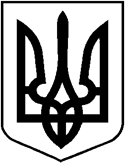 ВОЛОДИМИРСЬКА МІСЬКА РАДА ВОЛИНСЬКОЇ ОБЛАСТІ ВИКОНАВЧИЙ КОМІТЕТРІШЕННЯ 19.12.2022 р.   №_449__ м.ВолодимирПро надання дозволу керуючому справами виконавчого комітету міської ради Ірині Лошенюкповноважень щодо вирішення питань пов’язаних з виїздом дітей за межі України у період воєнного стану          З метою оперативного вирішення питань, пов’язаних з виїздом дітей за межі України у період воєнного стану, відповідно до п.2³ Правил перетинання державного кордону громадянам України, затверджених постановою Кабінету Міністрів України від 27.01.1995 р. №57 (зі змінами), керуючись підп. 4 п. б) ч.1 ст.34, ст.40  Закону України  «Про місцеве самоврядування в Україні», виконавчий комітет міської радиВИРІШИВ :Уповноважити керуючого справами виконавчого комітету міської ради Ірину Лошенюк завіряти від імені органу опіки та піклування Володимирської міської ради заяви батьків про виїзд за межі України дітей, які не досягли 16-річного віку, в супроводі одного з батьків, баби, діда, повнолітніх брата, сестри, мачухи, вітчима або інших осіб, уповноважених одним з батьків, без нотаріально-посвідченої згоди другого з батьків. Затвердити форму заяви батьків про виїзд за межі України дітей, які не досягли 16-річного віку, в супроводі одного з батьків, баби, діда, повнолітніх брата, сестри, мачухи, вітчима або інших осіб, уповноважених одним з батьків, без нотаріально-посвідченої згоди другого з батьків (додається). Контроль за виконанням рішення покласти на постійну комісію міської ради з питань охорони здоров’я, екології та соціального захисту населення.Міський голова                                                                               Ігор ПАЛЬОНКАЛілія Сидорук КОМПЕТЕНТНИМ ОРГАНАМ_________________________________________________(прізвище, ім’я, по-батькові заявника)__________________________________________________________________________________________________________________________________________(серія і номер паспорта)_____________________________________________________________________(адреса проживання)_____________________________________________________________________(контактний телефон)             Я, ___________________________________________________________, даю згоду на тимчасовий  виїзд за кордон виїзд за межі України у____________ _________________________________________________________________________________________________________________________________________моєї дитини/дітей ____________________________________________________________________________________________________________________(прізвище, ім’я, по батькові дитини, дата народження, серія та номер свідоцтва про народження/паспорту)що проживає за адресою ________________________________________________ у супроводі уповноваженої мною особи Груші Аліни Ігорівни 29.07.1998 р.н., яка бере на себе повну відповідальність за збереження життя та здоров’я дитини та її своєчасне повернення в Україну.	У зв’язку із введенням в Україні воєнного стану, виїзд дитини за межі України здійснюється без нотаріально посвідченої згоди батька _____________________________________________________________________________________, відповідно до абзацу тринадцятого пункту 2-3 Правил перетинання державного кордону громадянами України, затверджених Постановою Кабінету Міністрів України від 27 січня 1995 р. № 57 (зі змінами).          Підписанням цієї заяви не заперечую та даю згоду на обробку персональних даних відповідно до Закону України «Про захист персональних даних».____________                   _________           _______________________________________                                         (дата)		                          (підпис)                                                                                                                (ПІБ)                 Я, __Лошенюк Ірина Панасівна, керуючий справами виконавчого комітету Володимирської міської ради Волинської області, засвідчую справжність підпису громадянки _____________________________, який зроблено у моїй присутності. Виїзд дитини погоджено.Заяву зареєстровано за №_____ від ________________                   _________           _______________________________________                                         (дата)		                          (підпис)                                                                                                           (ПОСАДА, ПІДПИС)     